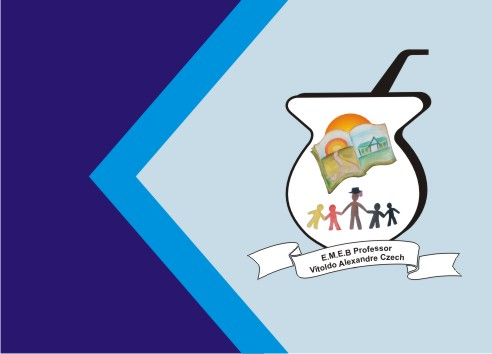 ATIVIDADE DE ARTESSOMENTE PARA LEITURA.TIPOS DE LINHASQUANTO A FORMA AS LINHAS PODEM SER: RETA, ONDULADA, MISTA, CURVA OU QUEBRADA. QUANTO AO TRAÇADO: TRAÇOS FINOS E SUAVES, TRAÇOS LARGOS E ENERGÉTICOS, TRACEJADA, PONTILHADA. QUANTO À DIREÇÃO: PARALELAS, CONVERGENTES, DIVERGENTES E PERPENDICULARES.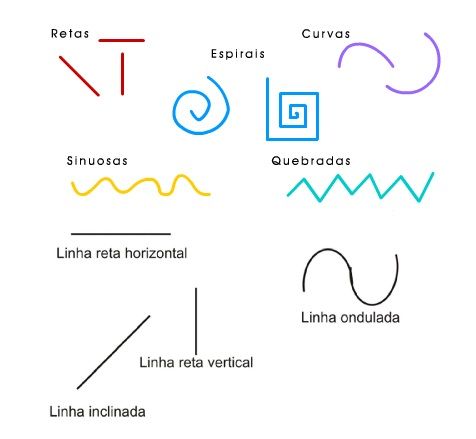 